Протокол   Окружного конкурса«Будущие профессионалы 5+»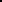 Территориальное управление-  Южное ТУФ.И.О. ответственного за проведение Окружного конкурса, должность- Акимова Лариса Юрьевна –педагог-организатор; телефон-  89370738383;  адрес эл.почты - bgl_do@samara.edu.ru;Дата проведения:   27 октября  2021 годаМесто проведения:  СП «Дом детского творчества» ГБОУ СОШ №1 «ОЦ» с. Большая Глушица Члены комиссии:1.Светлана Михайловна Уколова – начальник  отдела организации образования Южного управления  министерства образования и науки Самарской области;2.Жирова Екатерина Анатольевна- специалист  первой категории  отдела организации  Южного управления  министерства образования и науки Самарской области;3.Орехова Оксана Михайловна –начальник СП «Дом детского творчества» ГБОУ СОШ №1  « ОЦ» с. Большая ГлушицаИсполнитель: Лариса Юрьевна Акимова 8-937-073-83-83№Наименование ООФ.И.О, должность, телефонНоминацияАдрес электронной почты, Ссылка на видеоМесто 1СП «Детский сад «Колокольчик» ГБОУ СОШ пос.ВосточныйКолесникова Светлана   Николаевна – воспитатель,89376470218«Агрономия»Адрес электронной почты:  <doovostok_bch@samara.edu.ru>3место2СП детский сад «Красная Шапочка» ГБОУ СОШ №1 «ОЦ» с.Большая ГлушицаПобединская Татьяна Владимировна- воспитатель,89370655941«Агрономия»Адрес электронной почты:<irinar2409@yandex.ru> 2место3СП-Детский сад «Березка» ГБОУ  СОШ с.АвгустовкааКоноваловаНадеждаИвановна-воспитатель,«Агрономия»ветеринарАдрес электронной почты: Б-Черниговского р-на МДОУ Д/с "Березка" <mdoudsberezka@yandex.ru> 2 место4СП детский сад «Колосок» ГБОУ СОШ №1с.Большая ГлушицаГавринаЕленаЕвгеньевна-воспитатель,89272669799«Агрономия»Адрес электронной почты: <kachalkaolga@rambler.ru> 1место5 СП «Детский сад №1» ГБОУ СОШ №2 «ОЦ им. Г.А.Смолякова с. Большая Черниговка,Сатамкулова                 Балжан Хайрулловна- воспитатель«Пищевая индустрия»Адрес электронной почты: <doo1_bch@samara.edu.ru>1место6СП ГБОУ ООШ детский сад №8 «Золотой петушок»Третьякова Галина Вениаминовна- воспитатель,89277062107«Пищевая индустрия» Адрес электронной почты;         <lar6972@yandex.ru>1место7СП ГБОУ ООШ п. Пензено Детский сад «Улыбка»ХаджароваСветлана Петровна- воспитатель,
«Пищевая индустрия»   Адрес электронной почты; <penzen_doo@samara.edu.ru> 1место8СП   «Детский сад «Одуванчик» ГБОУ СОШ №2 «ОЦ» с.Большая Глушица»СидубаеваЮлияАлександровна-воспитатель«Пищевая индустрия»Адрес электронной почты:Одуванчик   <bqloduvan_doo@samara.edu.ru>2 место9СП детский сад «Красная Шапочка» ГБОУ СОШ№1 «ОЦ» с. Большая ГлушицаСтруева Нина Юрьевна –воспитатель,89377525017«Медицина» Адрес  электронной почты:  <nina.evseeva.1994@mail.ru> 1 место10СП детский сад «Светлячок» ГБОУ СОШ №1 им. И.М. Кузнецова с.Большая ЧерниговкаЖабина Марина Александровна учитель – логопед «Медицина»Адрес электронной почты: bch_doo_1@samara.edu.ru3место11СП Детский сад «Солнышко» ГБОУ СОШ «ОЦ» пос.ФрунзенскийКопылова Ольга Викторовна-воспитатель,89277212749«Дизайн»Адрес электронной почты;<doo_solnishko_bgl@samara.edu.ru>1место12СП ГБОУ СОШ «ОЦ» с.Александровкаа Детский сад «Колобок»   ОбидинаНатальяНикандровна-воспитатель,89377064980«Дизайн»Адрес электронной почты:  <dskolobok9@mail.ru>3место13СП   «Детский сад «Одуванчик» ГБОУ СОШ №2 «ОЦ» с.Большая Глушица»Цацина НинаАлексеевна-воспитатель,89277201152«Строительство» Адрес электронной почты; <mitrofanova.nina2014@yandex.ru> 1место14СП-Детский сад «Теремок» ГБОУ СОШ с.АвгустовкааСашниковаИринаВладимировна-воспитатель,89277368089«Строительство»1. Строители 2(1).mp4 (72.7 Мб)

Адрес электронной почты;                                    <irina-sashnikova@mail.ru> 

3место